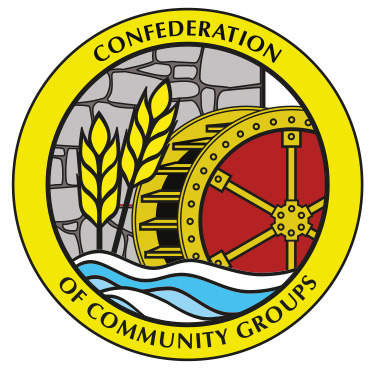 The Confederation of Community Groups (Newry & District)Application FormApplication for appointment as:	Part Time Receptionist / Administrator This form must be receivedno later than 12 noon on Wednesday 1st March 2023 in Microsoft Word format (NOT PDF)Completed application forms to be e-mailed to rjackson@ccgnewry.org  or by post to Raymond Jackson, The Confederation of Community Groups, Ballybot House, 28 Cornmarket, Newry. BT35 8BGGuidance notes for completion of application forms:Please refer to the job description and person specification, as candidates are only short-listed for the next stage of the recruitment process on the basis of information contained in the application form which meets the criteria detailed in the person specification.Please ensure all questions are answered and that you fully complete the application formForms must be typewritten.Application forms, which are received after the above time and date, will not be considered.  CVs must not be included and will not be considered.  Please attach additional sheets if required. DECLARATION I declare that all foregoing statements are true and complete to the best of my knowledge and belief.  I understand that knowingly giving false or inaccurate information or suppressing any material fact will lead to disqualification or, if appointed, dismissal.Signed: ___________________________________________ Dated: ___________________Information about Criminal Convictions If you have answered “yes” to this question please return this form in a sealed envelope with the following on it.  In Strictest ConfidenceFor the Attention of the Chief ExecutiveHR REF: Administration / Receptionist Feb 2023Your nameYour addressThe envelope will only be opened in the event that you are the preferred candidate for the post.  If you are unsuccessful the envelope will be disposed of.Equal Opportunities Monitoring FormThis questionnaire will not be seen by either the short listing or interview panel members PERSONAL DETAILSPERSONAL DETAILSPERSONAL DETAILSPERSONAL DETAILSPERSONAL DETAILSPERSONAL DETAILSPERSONAL DETAILSTitle (Mr, Mrs, Miss, Ms, etc)SurnameForenamesAddress PostcodeTelephone numbersHomeWorkMobileEmailEDUCATION HISTORY Continue on additional sheets if necessaryEDUCATION HISTORY Continue on additional sheets if necessaryEDUCATION HISTORY Continue on additional sheets if necessaryEDUCATION HISTORY Continue on additional sheets if necessaryState type of school and/or college of further education/university attendedLevel ofqualificationsobtained:Subject:Marks or grade:Please give details of professional qualifications (including date(s) of award) and/or details of any relevant trainingand/or details of any membership of professional organisations or institutes (continue on additional sheets if necessary):Please give details of professional qualifications (including date(s) of award) and/or details of any relevant trainingand/or details of any membership of professional organisations or institutes (continue on additional sheets if necessary):Please give details of professional qualifications (including date(s) of award) and/or details of any relevant trainingand/or details of any membership of professional organisations or institutes (continue on additional sheets if necessary):Please give details of professional qualifications (including date(s) of award) and/or details of any relevant trainingand/or details of any membership of professional organisations or institutes (continue on additional sheets if necessary):EMPLOYMENT HISTORY Starting with your current or most recent employer and working back, please give details of your previous work history including any voluntary work. Please state whether full-time or part-time (continue on additional sheets if necessary)EMPLOYMENT HISTORY Starting with your current or most recent employer and working back, please give details of your previous work history including any voluntary work. Please state whether full-time or part-time (continue on additional sheets if necessary)EMPLOYMENT HISTORY Starting with your current or most recent employer and working back, please give details of your previous work history including any voluntary work. Please state whether full-time or part-time (continue on additional sheets if necessary)EMPLOYMENT HISTORY Starting with your current or most recent employer and working back, please give details of your previous work history including any voluntary work. Please state whether full-time or part-time (continue on additional sheets if necessary)EMPLOYMENT HISTORY Starting with your current or most recent employer and working back, please give details of your previous work history including any voluntary work. Please state whether full-time or part-time (continue on additional sheets if necessary)EMPLOYMENT HISTORY Starting with your current or most recent employer and working back, please give details of your previous work history including any voluntary work. Please state whether full-time or part-time (continue on additional sheets if necessary)Name and address     of employer:From(mm/yy):To(mm/yy):Position(s) held and brief description of duties:LeavingSalary:Reason forLeaving:Please detail any extended period of absence from work due to illness during the last 2 years (longer than 2 weeks):ROLE REQUIREMENTS – ESSENTIAL CRITERIA Please detail, using examples, how you meet the essential criteria of the post as outlined in the Person SpecificationEssential Criteria 1 –  A minimum of one years experience in a receptionist/administration/customer care role (or equivalent) or Typing / Word-processing (or equivalent) qualification.  Achievement IndicatorsEssential Criteria 2 –  Excellent  communication skills and telephone manner, and proficient in the use of email, Internet and Microsoft Office.  Achievement IndicatorsEssential Criteria 3 – Effective organisational skills and ability to prioritise workload. Achievement IndicatorsEssential Criteria 4 –  Proven ability to work under own initiative to complete duties with minimum supervision.Achievement IndicatorsEssential Criteria 5 –  Proven ability to build effective working relationships.     Achievement IndicatorsEssential Criteria 6 – Relate well to others, Prepared to conform to CCG’s aims and values, Able to maintain confidentiallyAchievement IndicatorsEssential Criteria 7 – Assurance on daily punctuality, Ability to work in Flexible working arrangements, Achievement IndicatorsROLE REQUIREMENTS  - DESIRABLE CRITERIA Please detail, using examples, how you meet the desirable criteria of the post as outlined in the Person SpecificationDesirable Criteria 1 – Level II qualification in a relevant discipline such as Business Administration, typing,  computer skills, Word Processing (or equivalent).Achievement IndicatorsDesirable Criteria 2 – Previous Reception/job Experience in similar setting, Experience of  Multi-line switchboard,  Customer Care Experience, Venue Hire / Room Booking, general administration dutiesAchievement IndicatorsDesirable Criteria 3 – Ability to Cope with complex demands, Experience of Team workingAchievement IndicatorsDesirable Criteria 4 - Knowledge of the work of local Community/Voluntary Organisations and/or evidence of involvement in groups sociallyAchievement IndicatorsEligibility to work in the UKAre you currently eligible to work in the UK?You will be required to provide documentation to support this claim (under section 8 of the Asylum and immigration Act 1996) if offered the post.Eligibility to work in the UKAre you currently eligible to work in the UK?You will be required to provide documentation to support this claim (under section 8 of the Asylum and immigration Act 1996) if offered the post.YesNoHow soon could you start in this role?  REFERENCESPlease give the names, addresses and occupations of two persons, not related to you, from whom employment/work-based references may be sought.  One of your referees should preferably be your current or most recent employer (whether paid or voluntary work) and both should be able to comment on your ability to carry out the particular tasks of this job.  REFERENCESPlease give the names, addresses and occupations of two persons, not related to you, from whom employment/work-based references may be sought.  One of your referees should preferably be your current or most recent employer (whether paid or voluntary work) and both should be able to comment on your ability to carry out the particular tasks of this job.  REFEREE 1REFEREE 1Name OccupationAddressTelephone NumberEmail	REFEREE 2REFEREE 2Name OccupationAddressTelephone NumberEmail	With reference to the Rehabilitation of Offenders (NI) Order 1978, have you been convicted of a criminal offence?   Please note that this will not necessarily be a bar to employmentWith reference to the Rehabilitation of Offenders (NI) Order 1978, have you been convicted of a criminal offence?   Please note that this will not necessarily be a bar to employmentYesNoIf yes please give details:AGEDate of birth:AGEDate of birth:ddmmyyyyGENDERMaleFemaleMARITAL STATUSMarried/Civil PartnershipSingleMARITAL STATUSMARITAL STATUSOther (please specify)  CULTURAL/ETHNIC ORIGINS CULTURAL/ETHNIC ORIGINS CULTURAL/ETHNIC ORIGINS CULTURAL/ETHNIC ORIGINS CULTURAL/ETHNIC ORIGINS CULTURAL/ETHNIC ORIGINS CULTURAL/ETHNIC ORIGINS CULTURAL/ETHNIC ORIGINS Please state your nationality or citizenship (for example, British, Irish, Polish):Please state your nationality or citizenship (for example, British, Irish, Polish):Please state your nationality or citizenship (for example, British, Irish, Polish):Please state your nationality or citizenship (for example, British, Irish, Polish):Please highlight the ethnic group you consider that you belong to	Please highlight the ethnic group you consider that you belong to	Please highlight the ethnic group you consider that you belong to	Please highlight the ethnic group you consider that you belong to	Please highlight the ethnic group you consider that you belong to	Please highlight the ethnic group you consider that you belong to	Please highlight the ethnic group you consider that you belong to	Please highlight the ethnic group you consider that you belong to	WhiteIndianPakistaniBangladeshiChineseBlack AfricanIrish TravellerBlack-other (please specify)Other  (please specify)DISABILITYA person has a disability if he or she has "a physical or mental impairment which has a substantial and long-term adverse effect on his or her ability to carry out normal day-to-day activities" Disability Discrimination Act 1995DISABILITYA person has a disability if he or she has "a physical or mental impairment which has a substantial and long-term adverse effect on his or her ability to carry out normal day-to-day activities" Disability Discrimination Act 1995DISABILITYA person has a disability if he or she has "a physical or mental impairment which has a substantial and long-term adverse effect on his or her ability to carry out normal day-to-day activities" Disability Discrimination Act 1995DISABILITYA person has a disability if he or she has "a physical or mental impairment which has a substantial and long-term adverse effect on his or her ability to carry out normal day-to-day activities" Disability Discrimination Act 1995DISABILITYA person has a disability if he or she has "a physical or mental impairment which has a substantial and long-term adverse effect on his or her ability to carry out normal day-to-day activities" Disability Discrimination Act 1995DISABILITYA person has a disability if he or she has "a physical or mental impairment which has a substantial and long-term adverse effect on his or her ability to carry out normal day-to-day activities" Disability Discrimination Act 1995Do you, in accordance with the above, consider yourself to have a disability?  	Do you, in accordance with the above, consider yourself to have a disability?  	YesNoIf yes, please state nature of disability:	DEPENDANTSHave you any caring responsibility? DEPENDANTSHave you any caring responsibility? DEPENDANTSHave you any caring responsibility? DEPENDANTSHave you any caring responsibility? DEPENDANTSHave you any caring responsibility? YesNoIf Yes Please specify.If Yes Please specify.If Yes Please specify.If Yes Please specify.If Yes Please specify.If Yes Please specify.If Yes Please specify.If Yes Please specify.If Yes Please specify.ChildrenRelative(s)Other  (please specify)Other  (please specify)PERCEIVED RELIGIOUS AFFILIATION AND/OR COMMUNITY BACKGROUNDPERCEIVED RELIGIOUS AFFILIATION AND/OR COMMUNITY BACKGROUNDI am a member of the Protestant community  	I am a member of the Catholic communityI am a member of neither the Protestant nor the Catholic communityADDITIONAL INFORMATIONTo monitor the effectiveness of our advertising please indicate where you saw this position advertised: